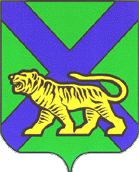 МИНИСТЕРСТВО ИМУЩЕСТВЕННЫХ И ЗЕМЕЛЬНЫХ ОТНОШЕНИЙ ПРИМОРСКОГО КРАЯРАСПОРЯЖЕНИЕ     29 мая 2020 года                              г. Владивосток                                                          № 68-рзОб изъятии для государственных нужд Приморского края,в целях строительства объекта регионального значения «Строительство мостового перехода через р. Осиновка на 5 км автомобильной дороги Осиновка – Рудная Пристань в Приморском крае», частей земельных участков с кадастровыми номерами 25:09:000000:2482, 25:09:220101:684, 25:09:220101:685, имеющих местоположение: Приморский край, Михайловский район, с. Осиновка»В соответствии с Земельным кодексом Российской Федерации, Градостроительным кодексом Российской Федерации, Федеральным законом от 8 ноября 2007 года № 257-ФЗ «Об автомобильных дорогах и о дорожной деятельности в Российской Федерации и о внесении изменений в отдельные законодательные акты Российской Федерации», Федеральным законом                от 13 июля 2015 года № 218-ФЗ «О государственной регистрации недвижимости», Законом Приморского края от 29 декабря 2003 года № 90-КЗ «О регулировании земельных отношений в Приморском крае», Положением о министерстве имущественных и земельных отношений Приморского края, утвержденным постановлением Администрации Приморского края от 7 октября 2019 года № 646-па, учитывая распоряжение департамента градостроительства Приморского края от 06 ноября 2019 года № 126 «Об утверждении документации по планировке территории объекта регионального значения «Строительство мостового перехода через р. Осиновка на 5 км автомобильной дороги Осиновка – Рудная Пристань в Приморском крае», рассмотрев ходатайство об изъятии земельных участков для государственных нужд министерства транспорта и дорожного хозяйства Приморского края и представленные документы,1. Изъять для государственных нужд, в собственность Приморского края, путем выкупа:1.1. Часть земельного участка общей площадью 2527 кв. м, подлежащую образованию из земель сельскохозяйственного назначения, путем раздела земельного участка с кадастровым номером 25:09:000000:2482 площадью 2631205 кв. м, имеющего местоположение: установлено относительно ориентира, расположенного за пределами участка. Ориентир жилой дом. Участок находится примерно в 473 м от ориентира по направлению на юго-запад. Почтовый адрес ориентира: Приморский край, Михайловский район, с. Осиновка, ул. Ленинская, д. 148;1.2. Часть земельного участка общей площадью 167 кв. м, подлежащую образованию из земель населенных пунктов, путем раздела земельного участка с кадастровым номером 25:09:220101:684 площадью 24096 кв. м, имеющего местоположение: Приморский край, Михайловский район, с. Осиновка, ул. Ленинская, д. 140а;1.3. Часть земельного участка общей площадью 116 кв. м, подлежащую образованию из земель населенных пунктов, путем раздела земельного участка с кадастровым номером 25:09:220101:685 площадью 17728 кв. м, имеющего местоположение: установлено относительно ориентира, расположенного в границах участка. Почтовый адрес ориентира: Приморский край, Михайловский район, с. Осиновка, ул. Суворова, д. 1.2. Отделу по работе с территориями и управлению и распоряжению земельными участками, находящимися в собственности Приморского края, министерства имущественных и земельных отношений Приморского края, в течение десяти дней с момента издания распоряжения:2.1. Обеспечить размещение настоящего распоряжения на официальных сайтах Правительства Приморского края и администрации Михайловского муниципального района Приморского края в информационно-телекоммуникационной сети «Интернет»;2.2. Обеспечить опубликование настоящего распоряжения в печатных изданиях, являющихся источниками официального опубликования нормативных правовых актов Приморского края, нормативных правовых актов Михайловского муниципального района;2.3. Направить копию настоящего распоряжения собственникам изымаемых земельных участков;2.4. Направить копию настоящего распоряжения в орган, осуществляющий государственный кадастровый учет и государственную регистрацию прав;2.5. Направить копию настоящего распоряжения в министерство транспорта и дорожного хозяйства Приморского края.3. Рекомендовать министерству транспорта и дорожного хозяйства Приморского края совершить в установленном порядке все необходимые юридически значимые действия, связанные с изъятием земельных участков, указанных в пункте 1 настоящего распоряжения.4. Контроль исполнения настоящего распоряжения возложить на первого заместителя министра имущественных и земельных отношений Приморского края, курирующего вопросы в сфере управления и распоряжения земельными участками, находящимися в собственности и в ведении Приморского края.Министр имущественныхи земельных отношенийПриморского края                                                                              И.В. Дмитриенко